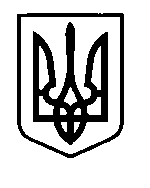 УКРАЇНАПрилуцька міська радаЧернігівська областьУправління освітиПро підсумки проведення І етапу Всеукраїнського конкурсу-захисту науково-дослідницьких робіт учнів-членів Малої академії наук України у  2022-2023 навчальному  роціВідповідно до наказу Міністерства освіти і науки України від 04 листопада 2021 року № 1173 «Про проведення Всеукраїнського конкурсу-захисту науково-дослідницьких робіт учнів-членів Малої академії наук України у 2021/2022 навчальному році», Положення про Всеукраїнські учнівські олімпіади, турніри, конкурси з навчальних предметів, конкурси-захисти науково-дослідницьких робіт, олімпіади зі спеціальних дисциплін та конкурси фахової майстерності, затвердженого наказом Міністерства освіти і науки, молоді та спорту України від 22 вересня 2011 року № 1099 (зі змінами), зареєстрованого в Міністерстві юстиції України 17 листопада 2011 року за № 1318/20056, Правил проведення Всеукраїнського конкурсу-захисту науково-дослідницьких робіт учнів - членів Малої академії наук України, затверджених наказом Міністерства освіти і науки України від 08 лютого 2021 року № 147, зареєстрованого в Міністерстві юстиції України 05 квітня 2021 року за             № 441/36063, наказу управління освіти і науки обласної державної адміністрації від 11 листопада 2022 року №165  «Про  проведення І та ІІ етапів Всеукраїнського конкурсу-захисту науково-дослідницьких робіт учнів – членів Малої академії наук України в 2022-2023  навчальному році», наказу управління освіти Прилуцької міської ради від 19.12.2022 №133 «Про проведення І та участь у ІІ етапі Всеукраїнського конкурсу захисту науково дослідницьких робіт учнів-членів Малої академії наук у 2022-2023 навчальному році» у січні місяці поточного року було проведено І етап Конкурсу.У І етапі конкурсу-захисту взяли участь 11 учнів 8-11 класів із 4 закладів загальної середньої освіти міста. У тому числі по відділеннях: історії - 2 роботи; літературознавства, фольклористики та мистецтвознавства – 1робота; мовознавства – 1 робота ;  хімії, біології, екології та аграрних наук  – 2  роботи;  наук про Землю - 2 роботи; інформаційних технологій – 1 робота; відділення математики – 1 робота.Відповідно до ситуації, що склалася у зв’язку з карантинними обмеженнями та дії правового режиму воєнного стану в Україні, участь у Конкурсі була виключно добровільною.  Переможцями конкурсу визнано 9 учнів (81 % від загальної кількості учнів, що взяли участь у конкурсі). Дипломів І ступеня -19.  Кращі результати показали учні Ліцею 10, які подали  4 наукові роботи у різні відділення. Усі   учні цих закладів   визнані  переможцями  І етапу  та допущенні до ІІ етапу конкурсу-захисту науково-дослідницьких робіт. Три наукові роботи, підготовлені учнями Ліцею №10, по дві наукові, роботи підготовлені учнями Ліцеїв № №6, 7,14  стали переможцями І та допущені до участі у ІІ етапі конкурсу-захисту науково-дослідницьких робіт.За підсумками роботи журі І етапу Всеукраїнського конкурсу-захисту науково-дослідницьких робіт учнів-членів МАННАКАЗУЮ:Визнати переможцями І етапу Всеукраїнського конкурсу-захисту науково-дослідницьких робіт учнів-членів МАН України та нагородити дипломами  І ступеня управління освіти Прилуцької міської ради:у відділенні літературознавства, фольклористики та мистецтвознавства:у секції «Мистецтвознавство»:Шамро Марину Русланівну, ученицю 8-А класу Прилуцького ліцею №14;у відділенні мовознавства:у секції «Українська мова»:Харченко Вікторію В’ячеславівну, ученицю 11-Б класу Прилуцького   ліцею №7;у відділенні екології, аграрних наук, хімії та біології:у секції «Охорона довкілля та раціональне природокористування»:Дядюру Вікторію Олегівну, ученицю 11 класу Прилуцького ліцею №10;у секції «Лісознавство»Продан Сніжану Олександрівну, ученицю 11 класу Прилуцького ліцею №10;у відділенні історії:у секції «Історичне краєзнавство»:Харченко  Ольгу Євгенівну, ученицю 11-Б класу Прилуцького ліцею №6;у секції « Етнології»:Биховську Олену Олександрівну, ученицю 10-А класу Прилуцького ліцею №7;у відділенні Інформаційних технологій:у секції «Навчальні, ігрові програми та віртуальна реальність»:Буслюк Дарину Сергіївну, ученицю 11 класу Прилуцького ліцею №6, у відділенні «Наук про Землю»:у секції «Географія»:Дядюру Вікторію Олегівну, ученицю 11 класу Прилуцького ліцею №10;Кравченка  Сергія  Володимировича, учня   11 класу Прилуцької ЗОШ І-ІІІ ст..№2( диплом ІІ ступеня);у відділенні  філософії та суспільствознавства:у секції «Педагогіка»:Селезько Софію Анатолівну, ученицю 9-Б класу Прилуцького ліцею №14.у відділенні математики:У секції «Прикладна математика»Яковенка Максима Миколайовича, учня 8 класу Прилуцького ліцею №10 (диплом ІІІ ступеня).2.Управлінню освіти міської ради:До 25.01.2023   подати науково-дослідницькі роботи учнів – переможців І етапу конкурсу та супроводжуючу документацію до оргкомітету ІІ етапу конкурсу-захисту на адресу ОКПНЗ «Чернігівська МАН учнівської молоді».  Забезпечити участь переможців міського етапу конкурсу у ІІ етапі Всеукраїнського конкурсу-захисту науково-дослідницьких робіт учнів-членів МАН протягом лютого 2023.Оголосити подяку в.о. начальника управління освіти Прилуцької міської ради вчителям та керівникам гуртків, які підготували учнів – переможців І етапу конкурсу-захисту науково-дослідницьких робіт учнів-членів МАН України:Чемерис Н.М., учителю географії та біології ЗОШ І-ІІІ ст..№2;Ведмідський Н.М., учителю інформатики Ліцею №6;Мандзюк О.В., учителю історії Ліцею №7;Федоренко Л. М., учителю української мови та літератури Ліцею №7;Гапон Н.В., учителю географії Ліцею №10;Сохань О.І., учителю початкової освіти Ліцею №10;Карпенко Я.М., учителю математики Ліцею №10;Юрченко Ю.М., учителю біології Ліцею №10;Тіпікіній В.В., учителю української мови та літератури Ліцею №14;Щеголевій І.П., педагогу - організатору  Ліцею  №14;Контроль за виконанням даного наказу залишаю за собою.В.о. начальника управління   освіти                                      Т.М.ГУЛЯЄВА20 січня   2023 рокуНАКАЗм. Прилуки№11